Publicado en Barcelona el 21/10/2021 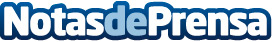 La compañía BELOBABA, fundada por socios españoles, lanza una novedad mundial en fondos de Cripto activosEl hedge fund Belobaba, con socios fundadores españoles, ofrece uno de los primeros fondos del mundo en criptoactivos con un token de seguridad regulado. El token, llamado "KHAN", tiene el aval del regulador oficial de la Comisión de Servicios Financieros de Gibraltar. El objetivo de Belobaba es alcanzar los 100 millones de euros en activos dentro de los 12 primeros meses de operacionesDatos de contacto:Jordi Caupena Bluemap / caupenacomunicacio@gmail.com620208255Nota de prensa publicada en: https://www.notasdeprensa.es/la-compania-belobaba-fundada-por-socios_1 Categorias: Nacional Finanzas Marketing Emprendedores E-Commerce Ciberseguridad http://www.notasdeprensa.es